More about Stone Horse Expeditions & TravelDiscover the Heart of Mongolia’s WildernessStone Horse Expeditions & Travel leads guided horseback tours for adventure-seeking souls in remote areas of Mongolia. We offer trips into the Gorkhi Terelj National Park and the Khan Khentii Special Protected Area  - riding holidays that combine cultural and wilderness experiences in some of the most outstanding scenery in the country. Read through our blog section to find more about how we operate and what makes us unique for horse back travel in Mongolia  here: http://www.stonehorsemongolia.com/2014/02/make-wilderness-horse-riding-mongolia-great-ecotourism-adventure/What Our Guests Say about Our Horse Rides in Mongolia “The rides were great, good horses, well looked after, excellent gear and great service. Keith is also a great source of information on Mongolia and general world environmental affairs. I can highly recommend Stone Horse.. ” – Andrew Paffard, Senior Hydrogeologist, SMEC InternationalHorseback Adventures for the Explorer In YouMongolia is an amazing country to travel in and discover.  Exploring its great landscapes and pristine wilderness on horseback is an experience you will never forget and a decision you will never regret.  We enjoy riding in Mongolia and sharing the experience with you. Learn more about us. Ride with us to discover Gorkhi Terelj National Park or join us on the deep wilderness expedition into the Khan Khentii Mountains. Who Rides with Us on Our Expeditions in Mongolia?From the expert rider to the novice, but more importantly, individuals who seek adventure and something out of the ordinary from their experience. People who ride with us enjoy their comforts but don’t shy away from putting extra effort into their journey.“Our trips are for people who like to move.” Highlights of the 2013 Stone Horse Riding Season in Mongolia’s Gorkhi Terelj National ParkEnjoy a short video about our horseback tour travels across fields of amazing wild flowers, mountains and steppes, crosses rivers and make camp at scenic sites. Meet our guests of 2013, our team and our Mongolian horses!Easy Access to AdventureWithin easy reach of Mongolia’s capital city Ulaanbaatar, the starting point for Stone Horse Riding Expeditions is at the door-step to great riding country – the cultural landscapes of Gorkhi Terelj National Park and the mountain wilderness of the Khan Khentie Special Protected Area, two of Mongolia’s premier parks.Our staging area is about an hour’s drive from Ulaanbaatar in the Darkhid Valley, the home valley of our herd and where we work with the local community. The quiet valley, with gers and log cabins, is the back drop for your welcome, where we prepare and pack, and where you meet and get to know your horse before we set out.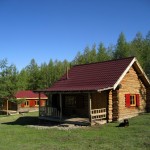 At the Stone Horse expedition staging area in the Darkhid ValleyFrom here, a short forest ride takes us to a pass beyond which lies the park – and days of riding, exploring and relaxing.Our Commitment to Conservation.  Conservation of the environment is one of the main reasons why we enjoy taking people on horse tours into some of Mongolia’s most pristine and wild areas. Sharing this with our clients gives us joy and confidence that others from around the world will also understand that conserving the biodiversity of nature is not a luxury but a necessity of life that all of us must protect. We believe that Thoreau’s dictum “In wildness is the preservation of the world” is something people must both feel and experience to truly understand. We can help you do that.The Stone Horse team has grown and includes a full staff to make your adventure tour  a success.  Read more about our team and our horses.Working with Local Communities as Partners.  Stone Horse Expeditions &Travel personnel have a long history of working with local communities throughout Mongolia on conservation and rural development, and we continue to do so. Working with the Darkhid community of herders, we support initiatives that reduce human caused pressure on natural resources and restore grasslands, forest, wetlands and streams.  Through our company we arrange the bookings for a homestay in a ger (yurt) with local herder families so visitors can experience life here as the herders live it. Most guests have liked joining in the normal daily chores of the homestay hosts, learning about herders’ life in Mongolia first hand.The Darkhid Valley lies secluded, its mountain steppe pastures surrounded by forests of Siberian larch, pine, spruce and birch,  and with small streams and wetlands harboring willow and elder. The grasslands that provide pasture for wildlife and livestock comprise several hundred species of wild grasses and herbs that bloom in an explosion of colors when left in their natural state. With its summer flowers, high grass, and songs of the Cuckoo everywhere, the valley is near paradise. A great place to start your holiday…More photo’s of our expedition staging area and horses.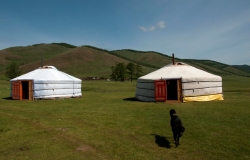 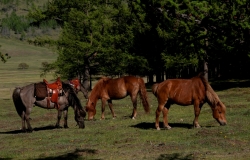 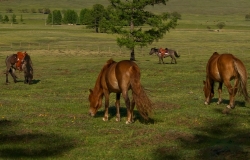 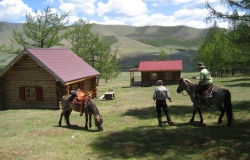 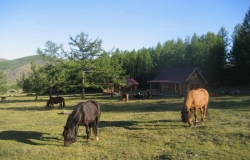 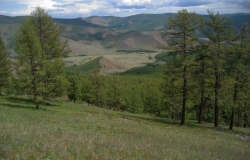 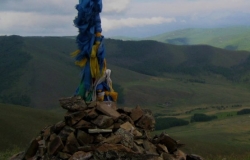 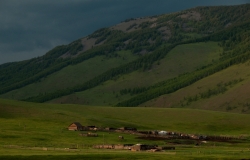 